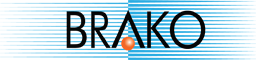 ДПТУ Брако ДОО од Велес има потреба од работници за следниве работни места:Работник на конвенционални сгругови (дребонг) и глодалки (фрези) машиниОпис на работа:Прием на налог и технички цртеж за работа;Поставување на дел за обработка на/во машината;Вклучување, изработка на предмет и исклучување на машината.Потребни квалификации:Средно техничко образование (техничар за компјутерско управување, машински техничар) или друго образование, но со искуство со работа на конвенционални машини;Основни познавања на технички цртеж.Работник на универзален Борверк Опис на работа:Прием на налог и технички цртеж за работа;Поставување на дел за обработка на/во машината;Вклучување, изработка на предмет и исклучување на машината.Потребни квалификации:Работно искуство со управување на универзален БорверкСредно техничко образование или друго образование, но со искуство со работа на конвенционални машини;Основни познавања на технички цртеж.Што нуди БРАКО:Можност за стекнување знаење и искуство, од искусни обучувачи, долгогодишни членови на тимот на БРАКО.Можност за напредување во работата;Работа во Велес;Добар социјален пакетСите заинтересирани своето CV (кратка биографија), со назнака за работното место за кое аплицираат, можат да ги испратат на следната електронска адреса hr@brako.com.mk или да ги остават на капијата на БРАКО, ул. Раштански пат бр.2, Велес.Прашања и повеќе информации на тел. 043 551 107.